eTwinning projekt: Palomena prasina L., zeleni smrdljivac i Nezara viridula L., smrdljiva zelena stjenica na području općine GunjaUčenici naše škole s učiteljicom iz biologije Eminom Durmić tijekom 2020./2020. školske godine provode projekt: Palomena prasina L., zeleni smrdljivac i Nezara viridula L., smrdljiva zelena stjenica na području općine Gunja.Projekt je objavljen na platformi eTwinning (zajednici škola u Europi), a sastoji se od upoznavanja kukaca, određivanje veličine njihove populacije, upoznavanje prirodnih metoda smanjivanja njihove populacije, prirodnih neprijatelja zelenog smrdljivca i zelene stjenice kao i razloga nestanka njihovih prirodnih neprijatelja.Zadatak je proučiti građu i ulogu kukca smrdljivog martina, proučiti njegovu ulogu u hranidbenim odnosima te istaknuti nagli rast populacije smrdljivog martina koji nanosi velike štete poljoprivrednim kulturama. Tijekom projekta će se različitim metodama istraživanja pronaći prirodna sredstva i načini smanjenja njihove populacije. Uz pomoć zamki za kukce vršit će se brojanje kukaca. Tijekom 2-4 godine vidjet će se koliko raste ili pada populacija smrdljivog martina na području općine Gunja. Na ovaj način nastojimo poticati biosigurnost i biozaštitu, izrađivati prirodne pripravke kojima možemo smanjiti rast populacije smrdljivog martina i upoznati se s njegovim prirodnim neprijateljima.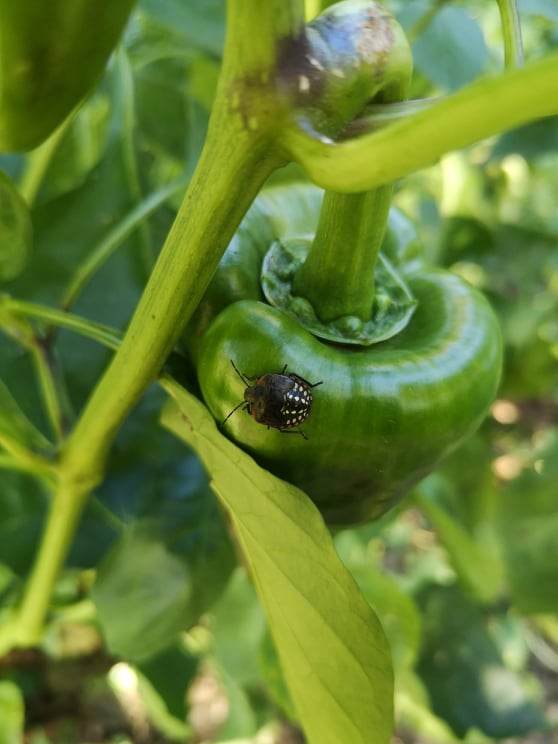 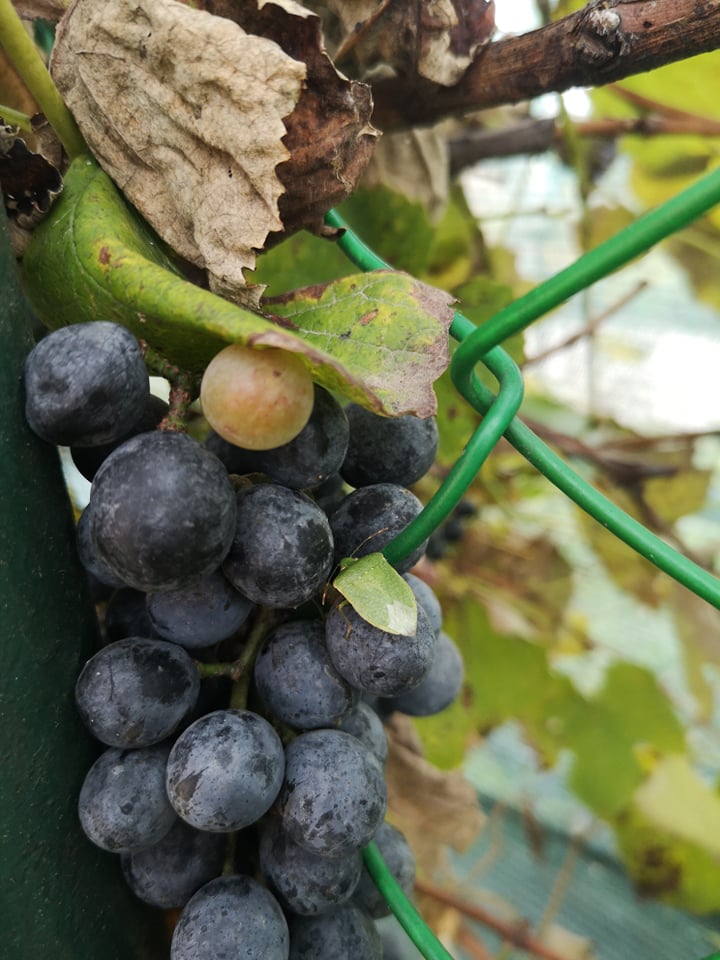 Tijekom rada učenici si postavljaju istraživačka pitanja o prirodi i promjenama koje se zbivaju oko nas, otkrivaju povezanost procesa i pojava u prirodnome okruženju, razvijaju i brigu za svijet u kojem žive, uočavaju djelovanje čovjeka na okoliš i važnost odgovornog ponašanja u prirodi. Kritički razmišljaju i odgovorno djeluju. Analiziraju načela i vrijednosti ekosustava. Uočavaju povezanost stanja u ekosustavu s kvalitetom života. Pokazuju osjetljivost za pitanja zaštite okoliša. Prikupljaju i analiziraju podatke o utjecaju ljudskih djelatnosti na okoliš. Pokazuju osjećaj za racionalno korištenje prirodnih i osobnih dobara.Uz podršku učiteljice ili samostalno traže nove informacije iz različitih izvora i uspješno ih primjenjuju pri rješavanju problema. Učenici će koristiti digitalne tehnologije za pretraživanje i organiziranje prikupljenih podataka. Radit će istraživačke i praktične radove te će prezentirati svoj rad na različite načine (PowerPoint prezentacija, plakati…), a na kraju će objediniti sve rezultate i objaviti ih.Partnerske škole se mogu uključiti u istraživanje ovog problema na njihovom području i  razmijeniti svoja iskustva u radu s ostalima. Najveći period istraživanja je tijekom rujna, jer je populacija smrdljivih martina tada najveća.  Učestalost rada s partnerom ovisi o njegovom istraživanju i uključenosti u isto.Učenici rade u timovima ili samostalno, ovisno o tome kako su zadatci podijeljeni. Uz pomoć zamki za kukca učenici će vršiti brojanje kukaca. Tijekom tri godine vidjet ćemo koliko raste (ili pada) populacija smrdljivog martina na području općine Nijemci. Očekujemo da će rezultati naših istraživanja biti velika pomoć poljoprivrednicima.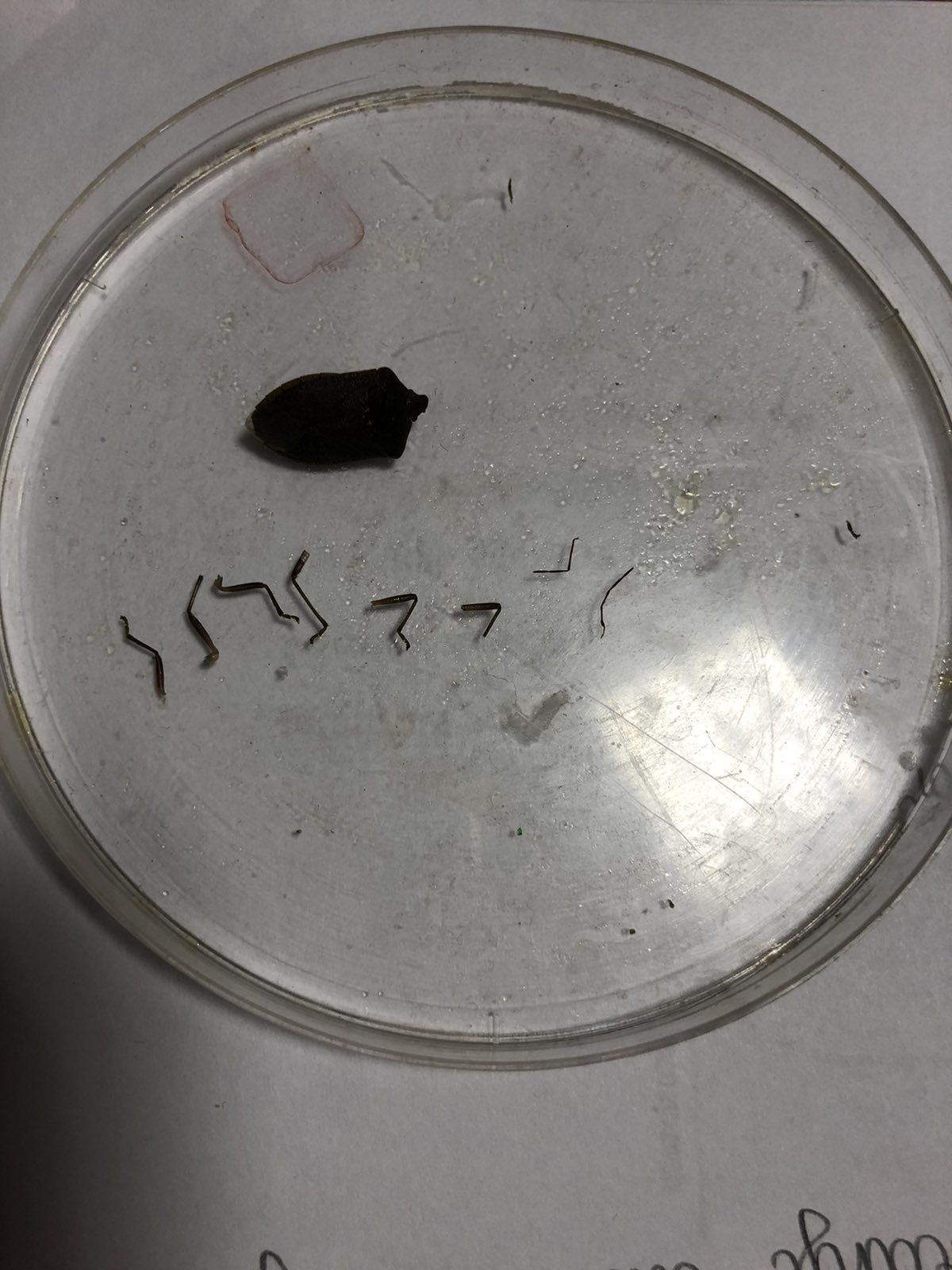 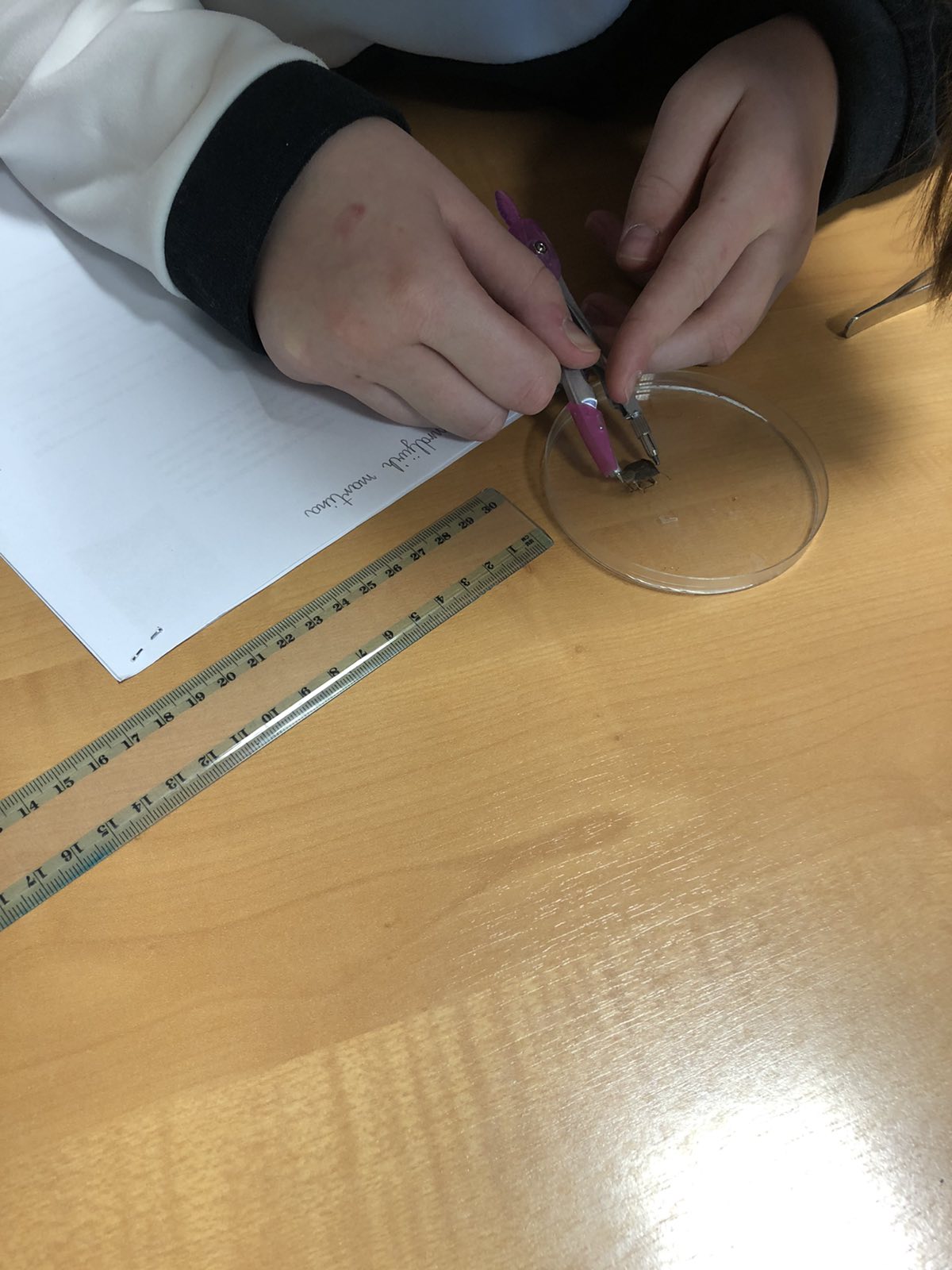 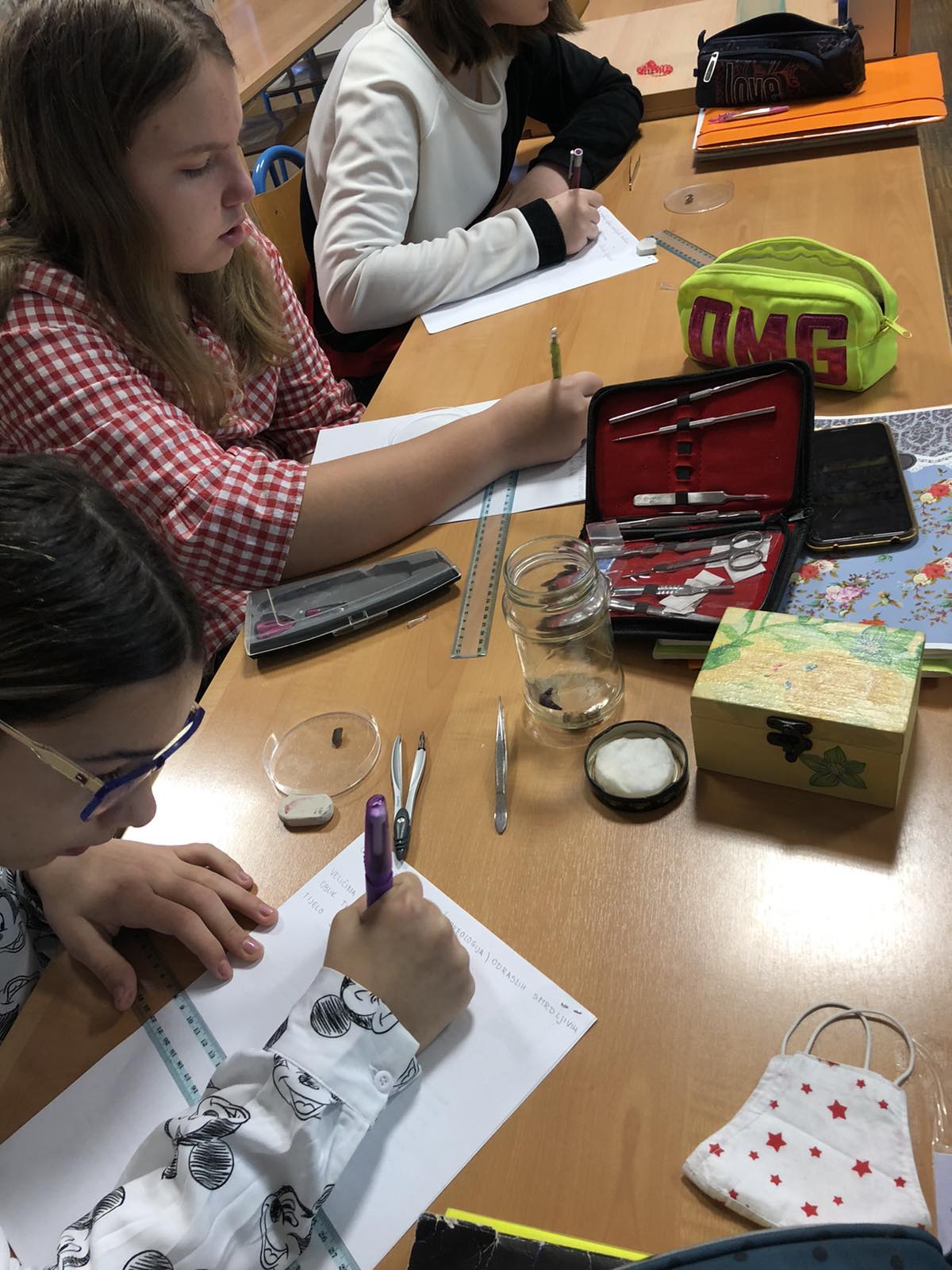 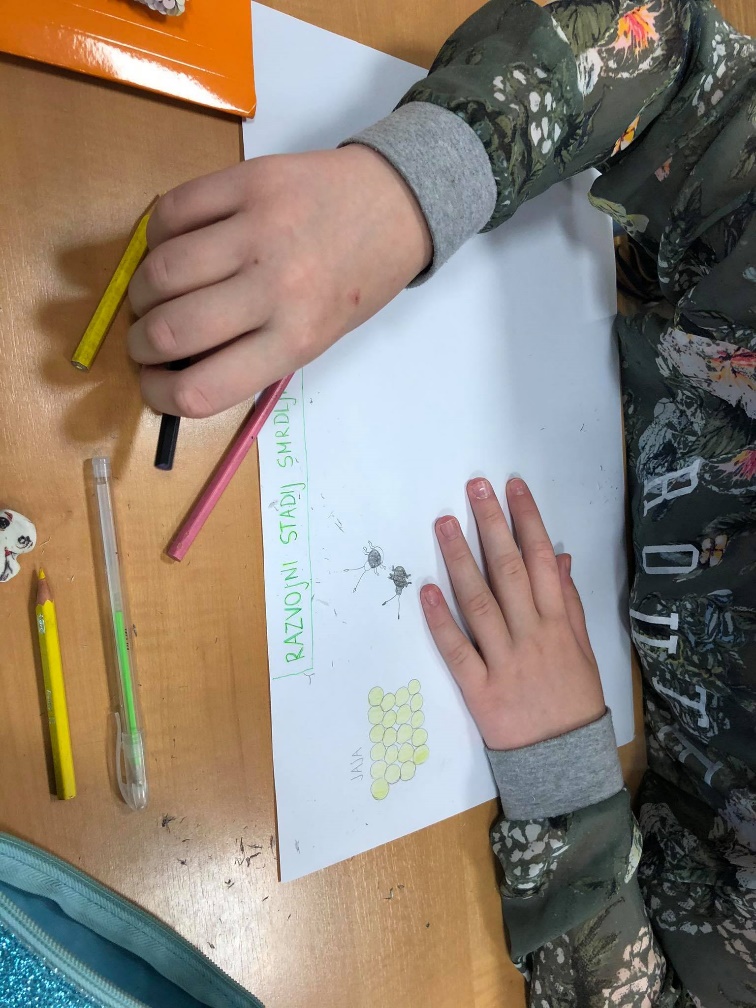 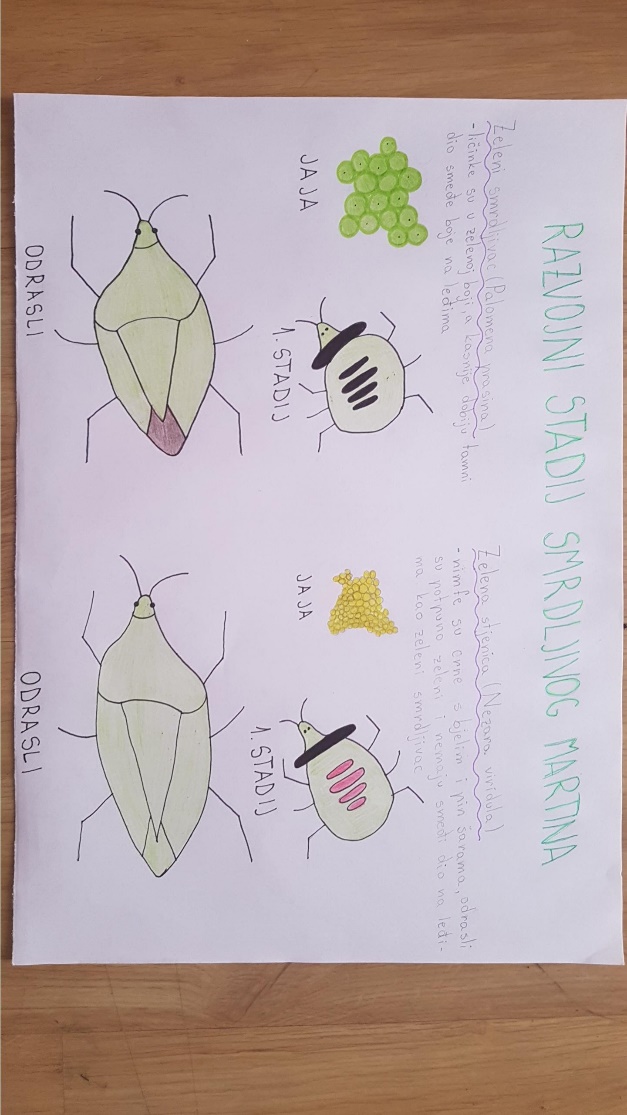 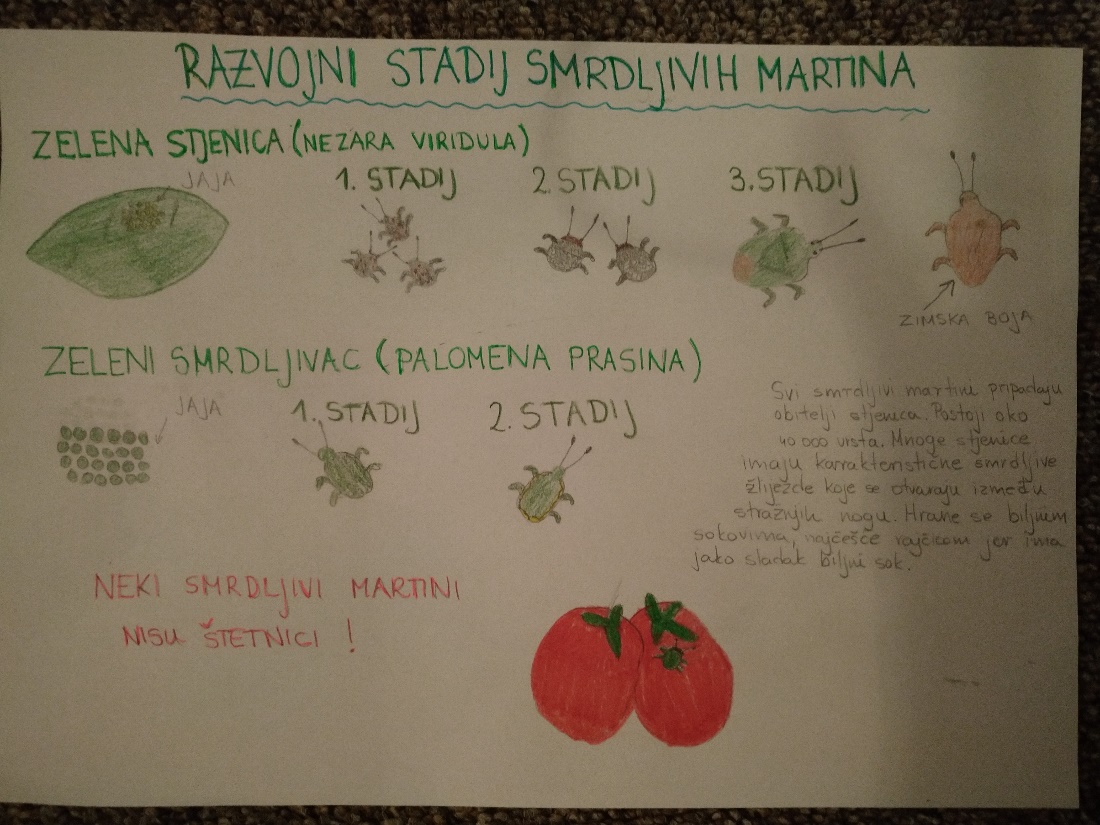 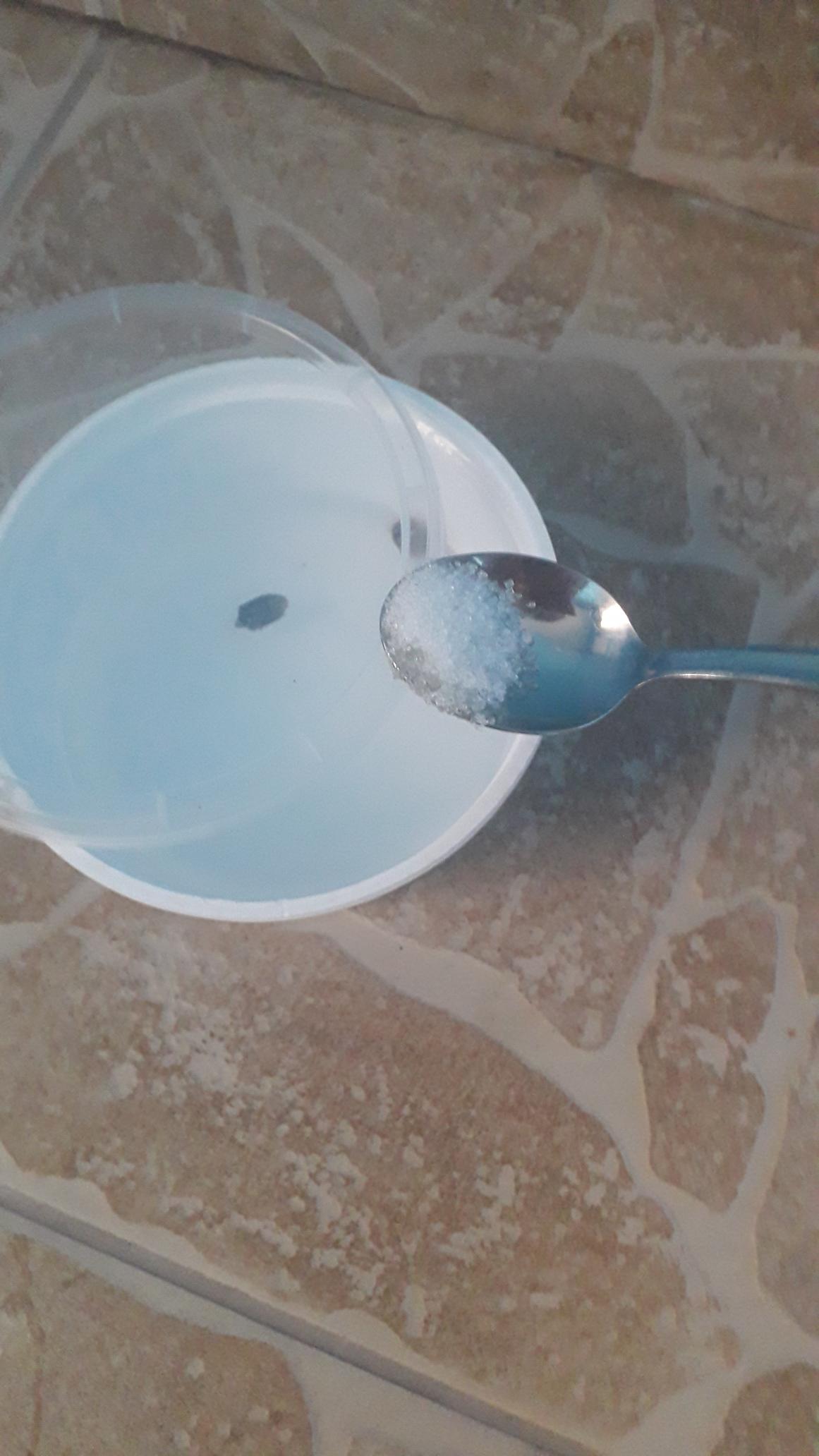 